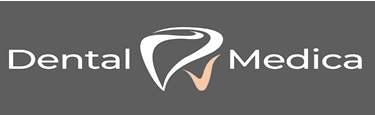 До заключения договора Исполнитель в доступной форме уведомляет Пациента о том, что несоблюдение указаний (рекомендаций) Исполнителя (медицинского работника, предоставляющего платную медицинскую услугу), в том числе назначенного режима лечения, могут снизить качество предоставляемой платной медицинской услуги, повлечь за собой невозможность ее завершения в срок или отрицательно сказаться на состоянии здоровья Пациента, а также уведомляет Пациента о возможности получения соответствующих видов и объемов медицинской помощи без взимания платы в рамках программы государственных гарантий бесплатного оказания гражданам медицинской помощи. С территориальной программой государственных гарантий бесплатного оказания гражданам медицинской помощи ознакомлен.Договор на оказание платных медицинских услуг № ______г. Новосибирск                                                                                   «____»______________20____г.Пациент,_________________________________________________________________________________________________________________________  дата рождения «____»___________ _____года,именуемый в дальнейшем «Пациент» и ООО «Дентима НСК», свидетельство о присвоении ОГРН 1185476061704 серия ЛО-54-01 № 0008480 выдано Министерством Здравоохранения Новосибирской области в лице Генерального директора Логинова Феликса Борисовича, действующего на основании Устава и лицензии № ЛО-54-01-005319 от 25.02.2019 г., выданной Министерством здравоохранения Новосибирской области (г. Новосибирск, ул. Красный проспект, 18, тел. 238-63-63) на осуществление медицинской деятельности по амбулаторно-поликлинической, в том числе специализированной медицинской помощи по ортодонтии, стоматологии, стоматологии терапевтической, стоматологии ортопедической, стоматологии хирургической, стоматологии ортопедической, именуемое в дальнейшем «Исполнитель», далее совместно именуемые «Стороны», заключили настоящий договор о нижеследующем.1.Предмет договора:1.1 Исполнитель обязуется по желанию и с согласия Пациента при наличии медицинских показаний оказать пациенту платные медицинские услуги, а Пациент – принять и оплатить оказанные услуги по прайсу Исполнителя в соответствии с условиями настоящего Договора.1.2 Настоящий договор обеспечивает реализацию прав Пациента на получение платных медицинских услуг в ООО «Дентима НСК» в соответствии с ППРФ от 4 октября . N 1006 "Об утверждении Правил предоставления медицинскими организациями платных медицинских услуг" и ФЗ N 323-ФЗ "Об основах охраны здоровья граждан в Российской Федерации".2. Условия и сроки предоставления платных медицинских услуг:2.1 Основанием для предоставления платных медицинских услуг является добровольное желание Пациента получить медицинские услуги за плату, наличие медицинских показаний и технической возможности для оказания медицинских услуг.2.2. Лечащий врач, назначаемый по выбору Пациента, в соответствии с медицинскими показаниями и возможностями, после предварительного собеседования и осмотра Пациента, устанавливает предварительный диагноз, определяет методы и возможные варианты диагностики и лечения, последствия лечения и предполагаемые результаты, степень риска лечения и возможные осложнения, информирует об этом Пациента и получает его Информированное добровольное согласие, составляет предварительный план лечения, после чего проводит комплекс диагностических, лечебных и реабилитационных мероприятий в соответствии с диагнозом и предварительным планом лечения.  2.2. Настоящий Договор составлен в двух экземплярах, имеющих одинаковую юридическую силу, по одному для каждой из сторон. 2.3. Срок оказания Услуг, а также их объем и стоимость зависят от состояния здоровья Пациента, диагноза, периода, необходимого для качественного и безопасного оказания услуг, графика визитов Пациента, расписания работы врача и указываются в приложениях к Договору - Предварительном плане (планах) лечения. 2.4. Перечень оказываемых медицинских услуг указывается в Предварительном плане лечения, являющимся приложением к настоящему Договору, который составляется письменно после обследования и диагностики и который может изменяться по согласованию сторон и по медицинским показаниям. 2.5. Подписывая Договор, Пациент подтверждает, что до заключения Договора ознакомился с прейскурантом Исполнителя, Положением о гарантиях, с правилами, порядками, условиями, формами оказания медицинских услуг и их оплаты, с правилами поведения пациентов в клинике ООО «Дентима НСК» и обязуется их соблюдать.3. Права и обязанности сторон:3.1 Исполнитель обязан:3.1.1. Оказывать платные медицинские услуги в соответствии с медицинскими показаниями Пациента.3.1.2. Обеспечить соответствие предоставляемых медицинских услуг порядкам, стандартам и требованиям, предъявляемым к методам диагностики, профилактики и лечения, разрешенным на территории Российской Федерации.3.1.3. Ознакомить Пациента с подробной информацией о предоставляемых медицинских услугах, планом лечения и стоимостью услуг. При необходимости изменения плана лечения и стоимости услуг письменно согласовать изменения с Пациентом и предоставить дополнительные услуги с его согласия или уведомить о расторжении Договора по инициативе Пациента при несогласии Пациента с планом и рекомендациями врача, несоблюдение которых может повлечь негативные последствия для здоровья, уведомив Пациента о последствиях. 3.2 Пациент обязан:3.2.1. Выполнять требования, обеспечивающие качественное предоставление медицинских услуг, в том числе: выполнять устные и указанные в Приложениях к Договору рекомендации и назначения лечащего врача, сообщать необходимые сведения о своем состоянии здоровья; соблюдать график визитов для диагностики, лечения и плановых осмотров. 3.2.2. Подписывать Информированные добровольные согласия на оказание медицинских услуг, Предварительный план лечения, Акт приемки-сдачи оказанных услуг и иные документы и Приложения к настоящему договору.3.2.3. Явиться в клинику за 10 минут до назначенного времени приема к врачу и уведомлять Исполнителя за 24 часа об отмене назначенного врачом визита.3.2.4. Во время действия настоящего Договора уведомлять Исполнителя об использовании препаратов, назначенные специалистами других лечебных учреждений и не получать стоматологических услуг в других клиниках без предварительного уведомления Исполнителя (за исключением экстренной медицинской помощи при угрожающих жизни состояниях).3.2.5. В случае изменения состояния здоровья, связанного, с точки зрения Пациента, с проведенными Исполнителем медицинскими манипуляциями, немедленно сообщить об этом лечащему врачу или администратору Исполнителя, и, в случае необходимости, прибыть на консультацию и лечение к Исполнителю в разумные сроки согласно врачебным рекомендациям.3.2.6. При отказе от продолжения лечения у Исполнителя, Пациент обязан письменно уведомить об этом Исполнителя и расторгнуть Договор, предварительно оплатив оказанные услуги и все фактически понесенные Исполнителем затраты. 3.2.7. После завершения каждого этапа оказания услуг подписать Акт выполненных услуг и (или) акт сверки. 3.2.8. Посещать клинику Исполнителя 1 раз в 6 месяцев для планового профилактического осмотра.3.2.9. Неукоснительно соблюдать установленные Исполнителем назначения, рекомендации, правила поведения и условия гарантии.3.2.10. Оплатить оказанные Исполнителем услуги по Договору в соответствии с прайсом на момент оказания услуги.3.2.11. Заботиться о своем здоровье, принимать все возможные меры для сохранения положительного результата лечения.3.3 Исполнитель имеет право:3.3.1. Изменять с согласия Пациента по медицинским показаниям и экономическим причинам предварительный план, вид, объем, сроки и стоимость оказания платных медицинских услуг. 3.3.2. Направлять Пациента с его согласия в другие медицинские организации или привлекать для консультаций и лечения внешних специалистов для оказания дополнительных медицинских услуг, которые осуществляются за отдельную плату.  3.3.3. Установить гарантийные обязательства и сроки службы на оказанные услуги индивидуально в соответствии с Приложениями к настоящему Договору и «Положением о гарантиях» в ООО «Дентима НСК».3.3.4. Расторгнуть данный Договор при невозможности оказать в данном клиническом случае необходимую Пациенту медицинскую услугу силами Исполнителя. 3.3.5. Направить Пациента (с его согласия) к другому специалисту соответствующего профиля и квалификации в случае непредвиденного отсутствия лечащего врача в день приема, или перенести визит и увеличить сроки оказания услуг.3.3.6. Отсрочить или отменить оказание услуги (в том числе в день назначения) и изменить сроки оказания услуг в случае обнаружения у Пациента медицинских противопоказаний, как со стороны полости рта, так и по общему состоянию здоровья.3.4 Пациент имеет право:3.4.1. Получать информацию о состоянии своего здоровья, о результатах оказания медицинских услуг, о действии лекарственных препаратов и их побочных проявлениях.3.4.2. На выбор врача с учетом получения согласия последнего осуществлять лечение пациента.3.4.3. Получить выписку из своей медицинской документации, описание и копии результатов обследований.3.4.4. Расторгнуть Договор посредством предоставления письменного отказа от лечения при условии полной оплаты выполненных по Договору платных медицинских услуг и всех понесенных Исполнителем затрат. 4. Порядок оплаты:4.1 Пациент производит оплату медицинских услуг по прайсу Исполнителя на день оказания услуг одним из следующих способов: наличными денежными средствами в кассу, безналичным перечислением денежных средств на расчетный счет, с использованием платежного терминала Исполнителя и банковских карт. 4.2 С согласия пациента медицинские услуги по плану лечения могут быть оплачены в полном размере предоплатой или частично путем внесения аванса. При досрочном расторжении Договора делается перерасчет за фактически оказанные услуги и возврат остатка ранее внесенного аванса Пациенту наличными или на расчетный счет в банке в срок до 10 банковских дней. 4.3 В случае согласованного с пациентом изменения стоимости оказываемых Исполнителем платных медицинских услуг в процессе лечения делается перерасчет и производится оплата услуг по прайсу на момент оказания услуги с учетом этих изменений. Гарантия сохранения стоимости услуг по предварительному плану лечения сохраняется только при согласии Пациента на внесение предоплаты за предполагаемые по плану лечения услуги и оплате этих услуг авансом. 4.4. При досрочном расторжении Договора Исполнитель возвращает аванс Пациенту в течение 10 рабочих дней с момента расторжения договора с учетом оплаты фактически оказанных услуг и всех понесенных Исполнителем затрат. 5. Ответственность сторон:5.1. За неисполнение или ненадлежащее исполнение обязательств по настоящему договору стороны несут ответственность в соответствии с текущим разделом настоящего Договора. В случаях, не урегулированных данным разделом, стороны несут ответственность в соответствии с действующим законодательством РФ.5.2. В случае неблагоприятного исхода лечения в связи: с нарушением врачебных рекомендаций и режима лечения; с возникновением предполагаемых осложнений; при не наступлении результата лечения по причинам, возможность возникновения которых была указана и согласована с Пациентом при получении Информированного добровольного согласия на оказание платных медицинских услуг и иных приложений к настоящему Договору, предъявления претензий Пациента по качеству оказания медицинских услуг после вмешательства самого пациента или специалиста другой клиники в гарантийную стоматологическую конструкцию или после получения в другой клинике стоматологических услуг, способных прямо или косвенно повлиять на гарантийную стоматологическую конструкцию, а также при нарушении Пациентом условий гарантии и после истечения сроков гарантии и сроков службы овеществленных результатов медицинских услуг, Исполнитель ответственности не несет. 5.3. Нарушение Пациентом правил поведения в клинике Исполнителя, повторное опоздание Пациента более чем на 15 минут или неявка на прием без уважительной причины и уведомления Исполнителя не позднее, чем за 24 часа, невыполнение рекомендаций и назначений врача, в том числе режима лечения по срокам оказания услуг, отказ Пациента от продолжения лечения, появление в клинике Исполнителя в состоянии алкогольного или наркотического опьянения, а также нарушения Пациентом обязательств, предусмотренных пунктами настоящего Договора, являются основанием для снятия с Исполнителя ответственности за последствия таких действий Пациента, а также для прекращения гарантийных обязательств по всем ранее оказанным Исполнителем платным медицинским услугам, если данные действия пациента могут стать причиной наступления факторов, препятствующих оказанию безопасной и качественной медицинской помощи и снизить качество ранее оказанных услуг, а также причинить прямой и косвенный вред здоровью Пациента.5.4. В отношении услуги, на которую установлен гарантийный срок, исполнитель отвечает за ее недостатки, если не докажет, что они возникли после принятия услуги пациента вследствие нарушения им правил использования результата услуги, действий третьих лиц или непреодолимой силы. К ним, в частности, относятся травмы, операции, появление или обострение у Пациента в период гарантийного срока заболеваний, а также изменения состояния организма (вследствие беременности, приема лекарственных препаратов, вредных внешних воздействий), которые напрямую или косвенно приводят к изменениям в зубах, зубных протезах и окружающих их тканях челюстно-лицевой области.5.5 Исполнитель уведомляет Пациента о том, что при оказании медицинских услуг положительный ожидаемый результат лечения, а тем более полное излечение, как результат оказываемых услуг, не может быть гарантировано. Успешность медицинских вмешательств оценивается путем прогнозов на исходы различных заболеваний, о которых Пациенту сообщается устно и в момент получения его Информированного добровольного согласия на медицинское вмешательство, являющегося самостоятельным юридическим документом. 6. Порядок разрешения споров:6.1. Понимая субъективность оценки эстетического и функционального результатов медицинских услуг, в случае возникновения разногласий по вопросу качества оказанных по Договору услуг, Стороны договорились проводить оценку результатов оказанных услуг на совместном заседании Пациента и Врачебной Комиссии Исполнителя, в том числе с привлечением Исполнителем сторонних специалистов для участия в заседании врачебной комиссии. Стороны договорились о том, что качество оказанных платных медицинских услуг должно соответствовать Договору. Срок устранения признанных Исполнителем претензий по Договору назначается Пациентом равным 6 месяцам. 7. Прочие условия:7.1. Стоимость медицинских услуг, согласованная с Пациентом после осмотра и диагностики, является предварительной и не включает стоимость лечения скрытых патологий, которые могут быть обнаружены в процессе лечения. Точная стоимость определяется после лечения и может отличаться от предварительной, о чем Пациент предупрежден заранее и обязуется оплатить фактически оказанные услуги.  7.2. Оригиналы медицинских документов Исполнителя Пациенту не выдаются. По письменному требованию Пациента ему предоставляется копия или выписка из медицинской документации в 10-дневный срок с момента подачи заявления Пациентом. 7.3. Подписывая настоящий Договор, Пациент наделяет Исполнителя правом, при необходимости, провести оценку качества и эстетического результата, оказанных Пациенту медицинских услуг, разрешая при этом передачу врачам, проводящим оценку качества, персональных данных и информации о состоянии своего здоровья, содержащейся в медицинской карте с условием сохранения конфиденциальности персональных данных и медицинской тайны. 7.4. Подписывая настоящий Договор, Пациент, в соответствии с требованиями статьи 9 федерального закона № 152-ФЗ «О персональных данных», дает свое согласие на обработку персоналом ООО «Дентима НСК» своих персональных данных, включающих: фамилию, имя, отчество, пол, дату рождения, адрес места жительства, контактные телефоны и адреса электронной почты, реквизиты полиса ДМС, данные о состоянии своего здоровья и иные персональные данные в медико-профилактических целях, для установления медицинского диагноза и оказания медицинских услуг, в целях уведомления об услугах и акциях по почте, электронной почте и сотовой связи посредством телефонных звонков и СМС, сбора статистической информации, контроля качества лечения. В процессе оказания медицинской помощи Пациент дает право Исполнителю передавать свои персональные данные, фотографии и сведения, составляющие врачебную тайну, третьим лицам в интересах своего обследования и лечения. Срок хранения персональных данных соответствует сроку хранения первичных медицинских документов. Настоящее согласие действует бессрочно и может быть отозвано Пациентом в письменном виде заказным письмом.7.5. Все приложения и дополнительные соглашения, указанные в настоящем Договоре и созданные Сторонами в процессе действия Договора, рассматриваются Сторонами как неотъемлемые составные части настоящего Договора.7.6. Подписывая данный Договор, Пациент, подтверждает, что делает это сознательно и добровольно, без принуждения и давления обстоятельств, имея альтернативные варианты выбора врача и лечебного учреждения, подтверждает свое ознакомление со стоимостью медицинских услуг, установленных расценками прейскуранта, информацией о методах лечения, связанном с ним риске, возможных вариантах медицинского вмешательства, их последствиях и результатах проведенного лечения, преимуществах и недостатках различных планов лечения, с Правилами поведения пациентов, с Правилами оказания медицинских услуг, их перечнем, сроками их оказания, с Положением о гарантиях и обязуется их соблюдать.7.7. В случае лечения пациента по договору добровольного медицинского страхования все услуги, относящиеся к страховому случаю (подтверждается направлением от страховой компании), оплачиваются страховой компанией. Прочие услуги, на которые не распространяется действие страхового полиса ДМС, оплачиваются пациентом в соответствии с условиями настоящего Договора.7.8. Подписывая данный договор, пациент, подтверждает свое ознакомление с Положением о  видеонаблюдении в ООО «Дентима НСК». Постановление Правительства №272. Система видеонаблюдения в медицинской организации необходима для защиты посетителей и персонала от угроз терроризма и противоправных действий, несанкционированного вторжения (ч. 13, ст.30 Федерального закона от 30.12.2009 г. №384 «Технический регламент о безопасности зданий и сооружений»).7.9. Пациент, подписывая настоящий договор, в соответствии с п. 2, ст. 160 ГК РФ, подтверждает свое согласие на возможность использования Исполнителем факсимильного воспроизведения подписи при подписании настоящего Договора, а также любых иных документов, связанным с его исполнением.8. Гарантийные сроки и сроки службы, установленные Исполнителем на овеществленные результаты услуг:8.1. На постоянные пломбы, несъемные постоянные ортопедические конструкции, дентальные имплантаты (установленные Исполнителем) – 1 год. На все виды съемных протезов – 6 месяцев. На лечение и протезирование зубов, на которых ранее были пломбы и коронки, установленные не в клинике Исполнителя – 6 месяцев. На лечение и постоянное протезирование зубов, каналы которых ранее уже были пролечены не в клинике Исполнителя - 1 неделя. На любые временные ортопедические конструкции – 2 недели, на временные пломбы – 3 дня. Сроки службы всех постоянных пломб и несъемных ортопедических конструкций составляют 2 года, съемных протезов – 1 год, всех временных протезов – 2 недели, временных пломб – 7 дней. Гарантийные сроки устанавливаются только на услуги, имеющие овеществлённый результат. На профессиональную гигиену, отбеливание, хирургические манипуляции (кроме имплантации) и другие не овеществлённые работы и услуги сроки гарантии выражаются в качественном оказании услуг и составляют 1 день. Гарантийные обязательства на все овеществленные результаты услуг полностью утрачиваются при нарушении Пациентом правил поведения в клинике, условий настоящего Договора, положения о гарантиях и врачебных рекомендаций, в том числе графика визитов и режима лечения.9. Срок действия, изменение и расторжение Договора:9.1. Настоящий Договор вступает в силу с момента его подписания сторонами и действует в течение одного календарного года с момента вступления его в силу и может быть пролонгирован на тех же условиях на следующий календарный год в случае, если за тридцать дней до истечения срока действия настоящего договора ни одна из Сторон не известит в письменной форме другую Сторону о намерении расторгнуть настоящий договор.9.2. Изменения и дополнения настоящего Договора возможны только путем составления письменного Дополнительного соглашения и его подписания всеми сторонами Договора. 9.3.  Расторжение договора возможно по факту выполнения Сторонами всех обязательств по Договору, по инициативе Пациента, по обоюдному соглашению Сторон путем направления письменного предложения о расторжении Договора, в соответствии с пунктом 5.3 и 3.3.4 Договора, по решению суда либо по иным причинам согласно законодательству РФ.10. Реквизиты сторон:Исполнитель:                                                                                  Пациент:______________/Логинов Ф.Б.                                                     ______________/________________________Исполнитель: ООО «Дентима НСК» 
630099, г. Новосибирск, ул. Каменская, д. 32, оф. 4
ИНН 5406992299КПП 540601001
ОГРН/ОГРНИП 1185476061704
р/сч 40702810444050033213 Сибирский банк ПАО «СБЕРБАНК» 
к/ сч 30101810500000000641Генеральный директор Логинов Феликс Борисович
Тел. +7 (383) 209-22-00; e-mail: admin@dentalmedica.ruПациент:Гражданин _______________________________________Паспортные данные: _______   ___________________Выдан _______________________________________________________________________________________________Дата выдачи «_____»_____________ _________ года.Адрес регистрации ___________________________________________________________________________________